9102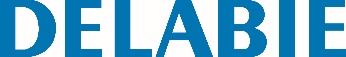 Oogspoeler muurmodelReferentie: 9102 Beschrijving voor lastenboekOogspoeler muurmodel met manuele bediening omvat: Waskom Ø 250 mm in RVS 304 groen gelakt. De sproeikoppen zijn voorzien van beschermdopjes in schokvrij ABS groen die automatisch worden verwijderd door de druk van het water. Snelle opening/sluiting met kraan 1/4 slag in vernikkeld messing. Zal in werking treden door op het handplaatje te duwen. De oogspoeler stopt niet bij het loslaten van de bediening. Trek aan het handplaatje om de kraan te sluiten. Debiet 20 l/min bij 3 bar. Perlators met dubbele RVS filter. Wateraansluiting M1/2’’. Gegalvaniseerde leidingen afgewerkt in geëpoxeerd grijs. Het handplaatje is vervaardigd uit groen gelakt gegalvaniseerd staal. Bevestiging aan de muur met plaat in messing (schroeven niet voorzien). Pictogram "oogspoeler" is voorzien. 